1 Débitmètre électronique ISMA, type DLK 102 version fixe sur canal ouvert alimentation 230 VAC/50 Hz comprenant :1 transmetteur numérique dans un boîtier polyester étanche IP 65 - porte Altuglas
dimensions du boîtier : 280 x 210 x 145 mm (L x l x p)1 capteur ultrason numérique étanche IP 67, type P43 T4Y (gamme 300-2500 mm)
livré avec 10 m de câble blindéEntrées :4 entrées analogiques (4 et 8 entrées supplémentaires en option)1 entrée numérique (1 entrée supplémentaire en option)Sorties :4 sorties analogiques (4 - 20 mA) (jusqu'à 8 sorties supplémentaires en option)2 sorties relais (T.O.R.) configurables en m3/impulsion, seuils d'alarme ou seuils mini. et maxi. 
(jusqu'à 10 sorties supplémentaires en option)1 sortie RS 232Mémorisation : capacité de 40000 à 60000 valeurs selon configuration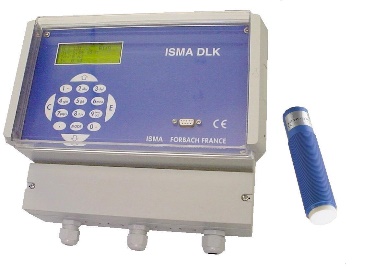 Programmation par menu convivialAffichage sur LCD alphanumérique rétroéclairé (sauf appareil alimenté en 12 VDC) 4 lignes - 20 caractèresLecture directe :la hauteur d'eau en mmle débit instantané en m3/hle totalisateur partiel Tp en m3, avec remise à zérole totalisateur général T en m3, sans remise à zéroLogiciel :LOGISMA pour récupération des données en CSV pour exportation SANDREOption 1 Système d’enregistrement par clé USBlivré avec clé USB1 Support capteur ultrason, entièrement en acier inoxydable, avec protection solaire et latérale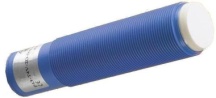 1 Capteur ultrason supplémentaire, type P43F4Y, pour autre point de mesuregamme de 200 à 2000 mm, conception numérique, IP 67, livré avec 10 mètres de câble blindé1 Capteur ultrason supplémentaire, type P43T4Y, pour autre point de mesuregamme de 300 à 2500 mm, conception numérique, IP 67, livré avec 10 mètres de câble blindé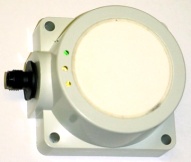 1 Capteur ultrason, type P43-O4V-2D-1DO-80E gamme de 600 à 6000 mm, conception numérique, IP 65, livré sans câble sortie 0 – 10 V 